XVIII EdizioneRoma, 22-30 luglio 2023Info utiliCIRCOLITC KIPLING – VIA DEL CANTELMO 129, ROMAPLAY PISANA – VIA DEI MATTEINI 35, ROMAFORUM SPORT CENTER – VIA CORNELIA 493, ROMAISCRIZIONE/CHECK-INLE ISCRIZIONI SARANNO CONSENTITE ENTRO LE ORE 23.59 del 9 LUGLIO ATTRAVERSO IL LINK https://form.jotform.com/fitservizi/2023iscrizione-master-tennis-trophyRegolamento completo: https://www.tennistrophy.it/media/Regolamento%20master%202023.pdfSERVIZI CONVENZIONATI HOTEL E TRANSFER       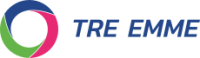  PER TUTTE LE INFORMAZIONI E PRENOTAZIONI VISITA IL SITO AL LINK TreEmme STS – Hotels Accommodation (5glflex.it) OPPURE CONTATTA   Lujan Provasi via email a lujan.p@treemmesport.com ; Telefono:+39 340 135 8711; Telegram contact: Kinder Tennis 2023 PUBBLICAZIONI TABELLONI DI GIOCOI TABELLONI SARANNO PUBBLICATI SUL SITO www.fitp.it  e su www.tennistrophy.it ENTRO IL 13 LUGLIO CON L’INDICAZIONE DELLA PRIMA GIORNATA DI GIOCO PER OGNI CATEGORIA.CONVENZIONI CON I CIRCOLI SEDE DI GARATC KIPLINGRistorazione Menù 1: primo + contorno + acqua o bevanda  € 12,00Menù 2: secondo + contorno + acqua o bevanda  € 15,00Menù 3: primo + secondo + contorno + acqua o bevanda  € 18,00Campi allenamentoAccesso su prenotazione e in base a disponibilità  € 12,00 l’ora (illuminazione esclusa)Piscinaragazzi iscritti al torneo € 5,00 lettino solo se disponibileadulti e ragazzi non iscritti al torneo giorni feriali € 8,00 (salvo disponibilità)  adulti e ragazzi non iscritti al torneo weekend e festivi € 10,00 (salvo disponibilità)  PLAY PISANA Ristorazione Menù 1: primo + contorno + acqua € 10,00Menù 2: secondo + contorno + acqua € 12,00Menù 3: primo + secondo + contorno + acqua € 15,00Campi allenamentoAccesso su prenotazione e in base a disponibilità € 16,00 l’ora (illuminazione esclusa)Servizio incordaturaServizio incordatura racchette (solo montaggio) € 7,00 Servizio incordatura racchette (montaggio e corde) € 15,00PiscinaFormula giornaliera su prenotazione e secondo disponibilitàintero giornaliero feriale € 10,00 (comprensivo di ombrellone e lettino)ridotto giornaliero feriale € 5,00 (no ombrellone e lettino)intero giornaliero weekend € 15,00 (compreso ombrellone e lettino)intero ridotto weekend € 10,00 (no ombrellone e lettino)FORUM SPORT CENTER AlloggiCamera singola € 50,00 a notteCamera doppia € 70,00 a notteCamera Tripla € 100,00 a notteRistorazione Menù 1: primo + acqua e caffè € 12,00Menù 2: pizza + acqua e caffè € 12,00Prezzi del menù alla carta scontati del 10% rispetto al prezzo ordinarioServizio incordaturaServizio incordatura racchette (solo montaggio) € 10,00presso shop interno aperto dalle ore 9.30 alle ore 20.00 PiscinaPossibilità di ingressi in piscina per atleti e loro familiari al costo di:adulti infrasettimanale € 20,00adulti weekend € 25,00 under 12 € 10,00